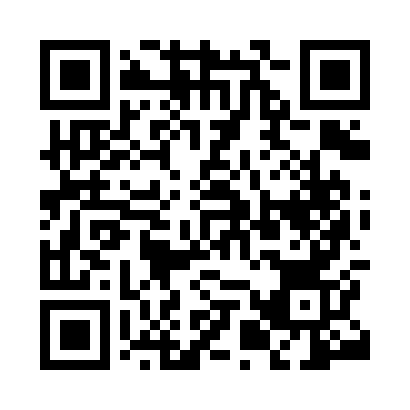 Prayer times for Zukurah, IndiaMon 1 Jul 2024 - Wed 31 Jul 2024High Latitude Method: One Seventh RulePrayer Calculation Method: University of Islamic SciencesAsar Calculation Method: HanafiPrayer times provided by https://www.salahtimes.comDateDayFajrSunriseDhuhrAsrMaghribIsha1Mon4:005:2312:355:357:469:092Tue4:015:2312:355:367:469:093Wed4:015:2412:355:367:469:094Thu4:025:2412:355:367:469:095Fri4:025:2512:355:367:469:096Sat4:025:2512:365:367:469:097Sun4:035:2612:365:367:469:088Mon4:035:2612:365:367:459:089Tue4:045:2712:365:367:459:0810Wed4:045:2712:365:367:459:0811Thu4:055:2812:365:367:449:0812Fri4:055:2812:365:357:449:0813Sat4:055:2912:375:357:449:0714Sun4:065:3012:375:357:439:0715Mon4:065:3012:375:357:439:0716Tue4:075:3112:375:357:429:0717Wed4:075:3212:375:357:429:0618Thu4:085:3212:375:357:419:0619Fri4:085:3312:375:347:419:0520Sat4:095:3412:375:347:409:0521Sun4:095:3412:375:347:409:0522Mon4:105:3512:375:347:399:0423Tue4:105:3612:375:337:399:0424Wed4:115:3612:375:337:389:0325Thu4:115:3712:375:337:379:0326Fri4:125:3812:375:327:369:0227Sat4:125:3812:375:327:369:0228Sun4:135:3912:375:327:359:0129Mon4:135:4012:375:317:349:0130Tue4:145:4112:375:317:339:0031Wed4:145:4112:375:307:338:59